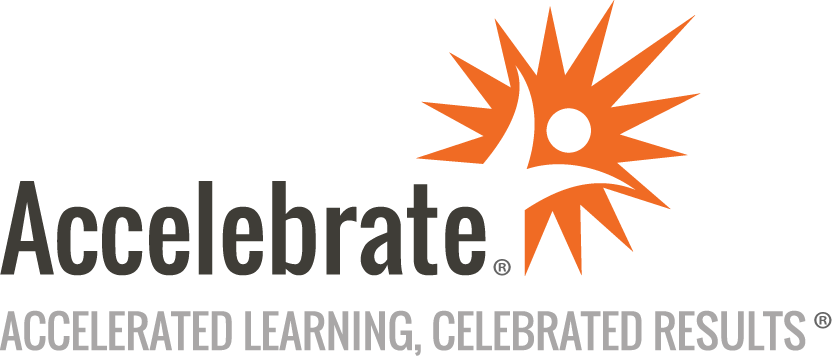 Introduction to Xamarin.Forms DevelopmentCourse Number: MBL-228
Duration: 3 daysOverviewIn this Xamarin.Forms training class, students take a deep-dive into the different approaches used to build Xamarin applications. Attendees gain an understanding of the XAML language, which is the best approach for building Xamarin.Forms applications. In addition, participants learn about MVVM, the pattern typically used for creating XAML-based applications. After taking this course, students will feel confident building apps with Xamarin.Forms.PrerequisitesAll students must have C# knowledge, as this course (and Xamarin.Forms) use C#. XAML knowledge is not required.MaterialsAll Xamarin training students receive comprehensive courseware.Courseware © 2020-2021 Xpirit, part of the Xebia group. All rights reserved.Software Needed on Each Student PCVisual Studio 2019 (updated with the latest available updates).ObjectivesPrepare their environment for XamarinIdentify the different approaches for creating cross-platform applications that share code among UWP, iOS, and AndroidApply the basics of Xamarin.FormsUse XAMLUse a data binding framework to make working with data much easierCreate a UI that works well on all types of devicesCreate MVVM-based Xamarin applicationsUtilize the most commonly used navigation patternsUse custom renderers to extend the behavior of applicationsCreate complex layoutsUse the ListView in a more advanced scenarioIntegrate cloud services with applicationsOutlineIntroduction to Cross-Platform Development with Xamarin Hello Xamarin!C# everywhereHow Xamarin worksXamarin componentsVisual Studio integrationVisual Studio for MacXamarin Forms and XAMLPreparing your environment for XamarinCross-platform Code-Sharing Approaches and Architectural Considerations Code-sharing optionsThe architecture of a Cross-platform Xamarin applicationShared ProjectsPortable Class Libraries (legacy).NET Standard and the future with .NET 5Introduction to Xamarin.Forms Introduction to Xamarin FormsProject structurePagesViewsLayoutsLists and CellsNavigationPlatform featuresWorking with the DependencyServiceUsing Xamarin PluginsCustom renderers introApp LifecycleXAML and Data Binding in Xamarin.Forms What is XAML?Building an app with XAMLXAML SyntaxXAML Markup ExtensionsData Binding in Xamarin.Forms Data binding introductionSyntaxUsing the binding contextConvertersBinding ModesChanges through the INotifyPropertyChangedStyling and Layout Styles introductionImplicit stylesStyle inheritanceTheming an appCreating Xamarin.Forms Applications Using MVVM Hello MVVMViewModelsBehaviorsCommandingMessagingView model locatorsTesting MVVM-based applications with unit testsNavigation Patterns in Xamarin.Forms  The most commonly used navigation patterns including master-detail and drawer navigationWorking with Custom Renderers and Effects Custom renderersIntegrating Xamarin.Forms and classic XamarinExtending the Xamarin.Forms platformMore Layout in Xamarin.Forms Complex types of layouts using Xamarin.FormsThe new FlexLayoutLayout using stylesheetsControl template and the Visual State ManagerThe ListView, In-Depth DataTemplateSelectorHeaders and footersContext actionsListView in a more advanced scenarioWorking with Data (Databases and Cloud/Services) Using Xamarin.Forms to get data into applications.How applications can connect with all types of services (REST, WCF…)Bringing several cloud services into our applications (storage, mobile services…)Storing data in files or a local databaseBuilding an Enterprise Application Architecture with Xamarin.Forms Application architectureWorking with data and repositoriesServicesNavigation and wrappers for navigationBootstrapping the applicationDependency injection (Autofac)DialogsUnit testingXamarin.Forms Essentials XF Essentials to add cool features to our appsMiscellaneous Topics Application lifecycleUsing custom fontsUsing GesturesLocalizing applicationsAnimationsDrawing with SkiaSharpStoring secrets in Xamarin.Forms applicationsPerformance optimizations in Xamarin.FormsIntegrating with the platform more closelyUsing Xamarin.Forms ShellConclusion